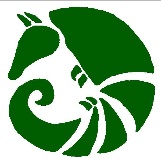 wine listour wine list is reduced for the time, we are hopingto extend it again soon.please understand that we can’t serve you wine by the glass atthe moment, but you are very welcome to take the rest of the bottle with you.whitesauvignon blanc, william cole, casablanca valley, chile	65.00 ecpinot grigio delle venezie doc, villa mura, sartori, italy	70.00 ecroséminuty, côte de provence, france	95.00 ecsparklingprosecco valdobbiadene, villa sandi, italy	95.00 ecredsangiovese, fantini, italy	70.00 ecpinot noir, bouchard aîné&fils, france	75.00 ec